1.a.Before we start, let us focus on the correct algorithm: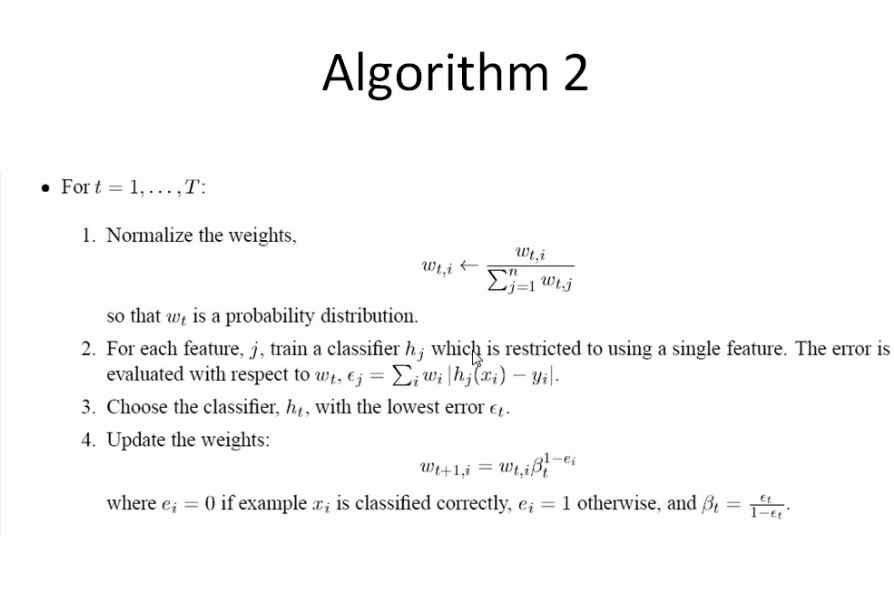 1.a.                                                                                  .                                      Given                                                                                                                                                                           V                X              X                                                                                                                       X               V              V                                                                                                                       X                V             V                                                                                                                       V                X             V    So, the step 1 in the AdaBoost algorithm said to make the weights 1/n   (where n is the number of examples). We write:                                                                                                W₁                                                                                                   1/4                   V                X              X                                                                                                   1/4                    X               V              V                                                                                                    1/4                   X                V             V                                                                                                     1/4                  V                X             V     So the correct answer for the first step is : the four numbers above.1.b.                                                                                                   W₁                                                                                                   1/4                   V                X              X                                                                                                   1/4                    X               V              V                                                                                                    1/4                   X                V             V                                                                                                     1/4                  V                X             V                                                                                                                              ------------------------------------                                                                                                                ¼ + ¼        ¼ + ¼       ¼      Error at                                                                                                                                                                           Time= 1So correct answer  at  t = 1,    is:                                ½      ½           ¼1.c.       The lowest error is    ¼,    so expert 3   is picked.1.d.      Beta  from the boosting steps, is the quantity       error/(1-error)          so Beta is  .25/.75   i.e. 1/3Now, the Beta  is    1/3           so, the update rule (step 4) in the algothm box says  that the   weights of the  examples gotten wrong by expert (who was just chosen) , their weights stay the same.If they were gotten right, their weights drop by a factor of Beta.So. The weights are now:                                             ¼       ,             (  1/3      x    ¼  )   ,              (  1/3      x    ¼  )          ,          (  1/3      x    ¼  )      i.e.,                              ¼                        1/12                                         1/12                           1/121.e.              This step takes us back to step 1 of the boosting box.We first compute the sum of all,      answer is   ¼      +    1/12       +       1/12         +           1/12     is   ½. Then we divide every number by    this sum ½,                 So, our normalized values become:         ½                 1/6          1/6         1/6      (which adds up to 1)  So we keep track of this at :                                                       W₂                                             W₁                                                        1/2                   1/4                        1/4                   V                X              X                                                         1/6                 1/12                         1/4                  X               V              V                                                         1/6                  1/12                         1/4                 X                V             V                                                         1/6                   1/12                         1/4                V                X             V    1.f                                                                                     W₂                                             W₁                                                                                                                                                                                                  1/2                   1/4                        1/4                   V                X              X                                                         1/6                 1/12                         1/4                  X               V              V                                                         1/6                  1/12                         1/4                 X                V             V                                                         1/6                   1/12                         1/4                V                X             V                                                                                                                      ------------------------------------------------------                                                   Was                Error at T= 1                                           ½                ½              ¼                                              Now,             error at T=2,                                    1/6 +1/6         ½  + 1/6        1/21.g.                    Expert 1 is picked.